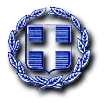 ΕΛΛΗΝΙΚΗ ΔΗΜΟΚΡΑΤΙΑ	Ραφήνα, 28-1-2021ΝΟΜΟΣ ΑΤΤΙΚΗΣ	Αρ. Πρωτ.: 1383ΔΗΜΟΣ ΡΑΦΗΝΑΣ-ΠΙΚΕΡΜΙΟΥ		ΠΡΟΣ: ΜΕΛΗ ΟΙΚΟΝΟΜΙΚΗΣΤαχ. Δ/νση: Αραφηνίδων Αλών 12	  	ΕΠΙΤΡΟΠΗΣΤαχ. Κωδ.: 19009 Ραφήνα                                    Fax:  22940-23481                                                                           ΠΡΟΣΚΛΗΣΗ ΣΕ ΚΑΤΕΠΕΙΓΟΥΣΑ ΣΥΝΕΔΡΙΑΣΗΑΡ. 4Η Πρόεδρος της Οικονομικής Επιτροπής του Δήμου Ραφήνας - Πικερμίου, σας καλεί σε κατεπείγουσα διά περιφοράς συνεδρίαση της Οικονομικής Επιτροπής την Πέμπτη  28 Ιανουαρίου 2021 και από ώρα 14.30 έως 15.30 με ενημέρωση των μελών διά τηλεφώνου, προκειμένου να συζητηθούν και να ληφθούν αποφάσεις για τα παρακάτω θέματα: Λήψη απόφασης περί έγκρισης πρακτικού ελέγχου δικαιολογητικών κατακύρωσης διαγωνισμού για την «Παροχή Συγκοινωνιακών Υπηρεσιών -Σύνδεσης Δημοτικής Ενότητας Ραφήνας 2020-2021».Λήψη απόφασης περί έγκρισης πρακτικού ελέγχου δικαιολογητικών κατακύρωσης  διαγωνισμού για την «Παροχή Συγκοινωνιακών Υπηρεσιών -Σύνδεσης Δημοτικής Ενότητας Πικερμίου με Ραφήνα 2020-2021».Λήψη απόφασης περί έγκρισης δικαιολογητικών συμμετοχής του έργου “Α’ ΠΑΙΔΙΚΟΣ ΣΤΑΘΜΟΣ ΠΙΚΕΡΜΙΟΥ”.Τα θέματα 1 και 2 είναι κατεπείγοντα διότι έχουν λήξει οι αντίστοιχες συμβάσεις και πρέπει άμεσα να ολοκληρωθούν οι διαγωνιστικές διαδικασίες.Το 3ο θέμα είναι κατεπείγον λόγω των απαιτούμενων συντομεύσεων των διαδικασιών για την ολοκλήρωση της διαδικασίας ανάθεσης του έργου καθώς λόγω προϋπολογισμού είναι χρονοβόρες.Η ΠΡΟΕΔΡΟΣ                                                 ΤΣΕΒΑ -ΜΗΛΑ ΔΗΜΗΤΡΑ